Publicado en  el 08/01/2014 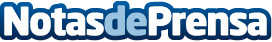 Diez detenidos y 8.000 euros en billetes falsos intervenidos en Alicante en una operación contra la falsificación de monedaLa red de "pasadores" de la organización empleaba rutas prediseñadas para evitar repetir lugares durante el proceso de introducción de la moneda falsaParte de los arrestados se dedicaban además al tráfico de estupefacientes y a los robos con fuerzaDatos de contacto:Policia NacionalNota de prensa publicada en: https://www.notasdeprensa.es/diez-detenidos-y-8-000-euros-en-billetes Categorias: Nacional Valencia http://www.notasdeprensa.es